SFR-MA4AL-P一体化磁致伸缩水位计                                 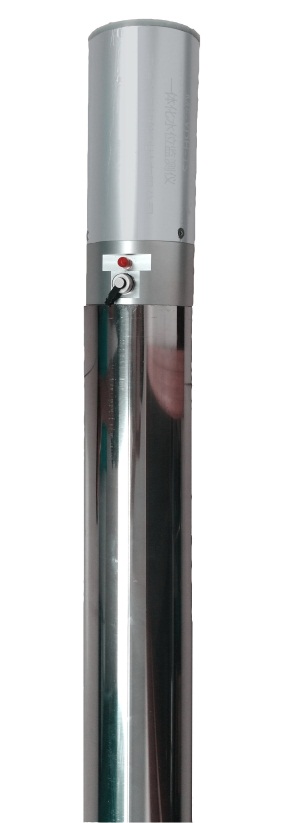 水位传感器与遥测终端一体化设计。支持USB、BLE设置参数和本地历史数据导出。支持主、备通信信道自动切换。内置NB/全网通/内置GPRS(CDMA)通信模块。测量精度1mm，零漂移。通过水文、水资源规约检测。微功耗设计，尤其适用于锂电供电的监测现场。产品功能:信息采集：传感器数据自动采集。无线通讯：可匹配多种通讯方式，适应不同现场需求。智能报警：监测数据越限、电池电压状态，立刻报警。数据存储：循环存储监测数据，掉电不丢失。定时供电：定时内部升压对外供电，为传感器提供电源。远程维护：支持远程设置参数，远程升级。产品尺寸：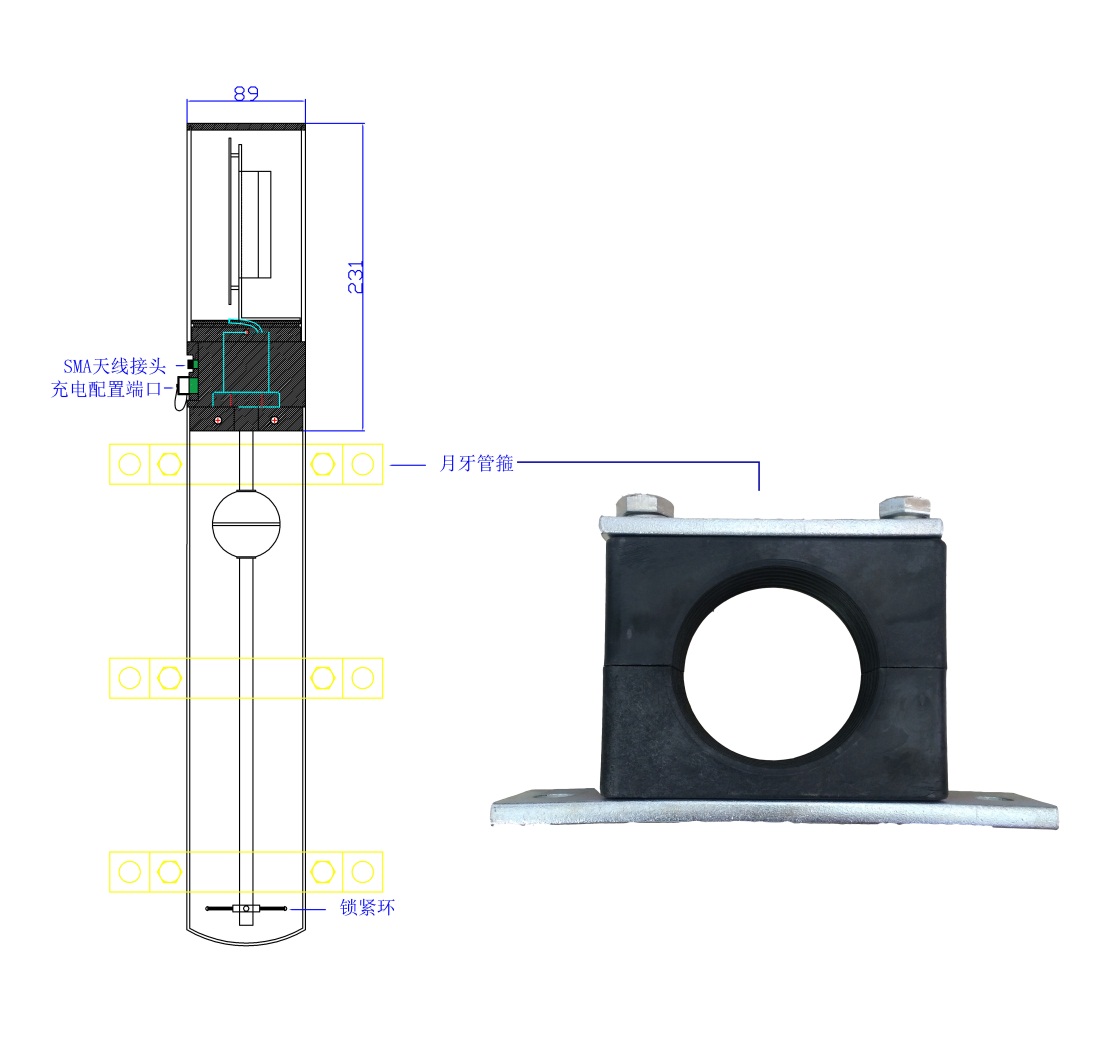 外形尺寸：D=Φ89mm  L=231mm安装方式：壁挂式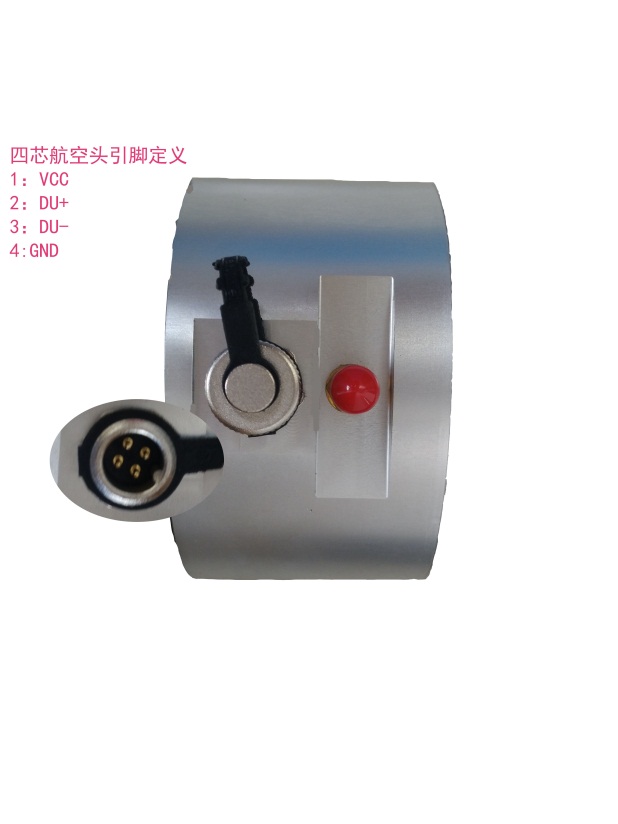 电气连接：四芯航空头引脚定义技术参数：引脚号定义1VCC2参数配置DU+3参数配置DU-4GND微功耗一体式磁致伸缩水位计(带保护筒)微功耗一体式磁致伸缩水位计(带保护筒)显示无量程100mm~ 5000mm （刚性测杆）  5000mm ~ 14000mm（柔性测杆）非线性误差：±0.05％FS(300mm以下最大误差150um)重复性误差优于0.002%FS分辨率1mm零点调整范围100%FS设参方式USB设参、远程设参、蓝牙App设参远程传输协议标准 PPP、TCP/IP、UDP/IP 协议并支持DDP、RDP协议工作制式自报式、应答式、自报加应答式静态值守电流< 0.02mA @ 7.2V工作电流< 20mA @ 7.2VCPU32位处理器、运行频率180MHz存储容量32Mbit通信方式NB、4G、3G、GPRS、CDMA、SMS连接形式无供电电源DC 5-16V防护等级A:电子仓IP67    B.测杆IP68工作环境温度：-30 ～ +70℃；湿度：≤ 95%（无凝结）